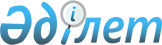 Об утверждении Правил ведения раздельного учета доходов, затрат и задействованных активов субъектами естественных монополий, оказывающими услуги аэронавигации
					
			Утративший силу
			
			
		
					Приказ и.о. Председателя Агентства Республики Казахстан по регулированию естественных монополий от 31 июля 2013 года N 240-ОД. Зарегистрирован в Министерстве юстиции Республики Казахстан 18 сентября 2013 года N 8723. Утратил силу приказом Министра национальной экономики Республики Казахстан от 22 мая 2020 года № 42.
      Сноска. Утратил силу приказом Министра национальной экономики РК от 22.05.2020 № 42 (вводится в действие по истечении десяти календарных дней после дня его первого официального опубликования).
      В соответствии с подпунктом 2) статьи 12-1 и подпунктом 15)  пункта 1 статьи 14 Закона Республики Казахстан от 9 июля 1998 года "О естественных монополиях и регулируемых рынках", подпунктом 2) пункта 3 статьи 16 Закона Республики Казахстан от 19 марта 2010 года "О государственной статистике", ПРИКАЗЫВАЮ:
      1. Утвердить прилагаемые Правила ведения раздельного учета доходов, затрат и задействованных активов субъектами естественных монополий, оказывающими услуги аэронавигации.
      2. Признать утратившими силу некоторые нормативные правовые акты Агентства Республики Казахстан по регулированию естественных монополий согласно приложению к настоящему приказу.
      3. Департаменту по регулированию в сфере железнодорожного транспорта, гражданской авиации и портов Агентства Республики Казахстан по регулированию естественных монополий (Ибраева Г.К.) обеспечить:
      1) в установленном законодательством порядке государственную регистрацию настоящего приказа в Министерстве юстиции Республики Казахстан;
      2) опубликование настоящего приказа на интернет-ресурсе Агентства Республики Казахстан по регулированию естественных монополий после официального опубликования в средствах массовой информации.
      4. Департаменту административной работы Агентства Республики Казахстан по регулированию естественных монополий (Базарбаев С.П.) после государственной регистрации настоящего приказа в Министерстве юстиции Республики Казахстан:
      1) обеспечить в установленном законодательством порядке его официальное опубликование в средствах массовой информации с последующим представлением в Юридический Департамент Агентства Республики Казахстан по регулированию естественных монополий (Метенова С.С.) сведений об опубликовании;
      2) довести его до сведения структурных подразделений и территориальных органов Агентства Республики Казахстан по регулированию естественных монополий, Министерства транспорта и коммуникации Республики Казахстан и республиканского государственного предприятия "Казаэронавигация".
      5. Контроль за исполнением настоящего приказа оставляю за собой.
      6. Настоящий приказ вводится в действие по истечении десяти календарных дней после дня его первого официального опубликования. Правила ведения раздельного учета доходов, затрат и
задействованных активов субъектами естественных монополий,
оказывающими услуги аэронавигации
1. Общие положения
      1. Настоящие Правила ведения раздельного учета доходов, затрат и задействованных активов субъектами естественных монополий, оказывающими услуги аэронавигации (далее - Правила) разработаны в соответствии Законом Республики Казахстан от 9 июля 1998 года "О естественных монополиях и регулируемых рынках" (далее - Закон).
      2. Основной целью Правил является определение порядка и принципов ведения раздельного учета доходов, затрат и задействованных активов субъектами естественных монополий по видам регулируемых услуг аэронавигации и в целом по иной деятельности для установления экономически обоснованных тарифов.
      3. Субъекты естественных монополий осуществляют раздельный учет доходов, затрат и задействованных активов по видам услуг аэронавигации, регулируемых в соответствии с законодательством о естественных монополиях и регулируемых рынках (далее - регулируемые услуги), тарифы на которые утверждаются уполномоченным органом, осуществляющим руководство в сферах естественных монополий и на регулируемых рынках (далее – уполномоченный орган).
      4. Ведение раздельного учета представляет собой систему сбора и обобщения информации о доходах, затратах и задействованных активах раздельно по каждому виду регулируемых услуг, и в целом по иной деятельности, технологически связанной с основной деятельностью и (или) отнесенной к сфере естественных монополий в соответствии с настоящими Правилами, с предоставлением сведения в уполномоченный орган.
      5. Основные принципы раздельного учета: 
      1) приоритет прямого отнесения при возможности прямого отнесения доходов, затрат и задействованных активов на соответствующие группы производственных процессов и виды услуг на основе данных первичных документов;
      2) причинно-следственная связь доходов, затрат и задействованных активов с теми группами производственных процессов и видами услуг, с которыми они связаны;
      3) прозрачность при отнесении и распределении доходов, затрат и задействованных активов на соответствующие группы производственных процессов и виды регулируемых услуг.
      6. Раздельный учет основан на первичных документах, используемых для ведения бухгалтерского и управленческого учета, которые обеспечивать необходимый уровень детализации для разделения доходов, затрат и задействованных активов по группам производственных процессов и видам услуг в соответствии с настоящими Правилами. Данные Правила не меняют порядок и форму представления установленной финансовой и налоговой отчетности субъектами естественных монополий, оказывающими услуги аэронавигации в соответствии с законодательством Республики Казахстан.
      7. Основные понятия, применяемые в Правилах для целей ведения раздельного учета:
      1) задействованные активы - основные средства и нематериальные активы субъектов естественных монополий, оказывающих услуги аэронавигации, используемые для предоставления услуг аэронавигации;
      2) управленческие процессы - процессы управления производством, результатом которых является повышение результативности и эффективности всех остальных производственных процессов;
      3) внешние услуги - услуги, предоставляемые субъектами естественных монополий, оказывающими услуги аэронавигации внешним пользователям;
      4) внешние пользователи - юридические и физические лица, являющиеся потребителями услуг субъекта естественных монополий, оказывающими услуги аэронавигации;
      5) основные производственные процессы - производственные процессы, результатом которых является оказание услуг;
      6) группы производственных процессов (далее - ГПП) - совокупность определенных производственных процессов оказания услуг, которые участвуют в оказании услуг как самостоятельно, так и во взаимодействии друг с другом;
      7) общие активы - активы, которые связаны с предоставлением всех видов услуг, но не имеют какой-либо определенной причинно-следственной связи с этими услугами, поэтому степень их задействованности в предоставлении услуг определяется на основе баз распределения, согласованных с уполномоченным органом;
      8) косвенно задействованные активы на услуги - задействованные активы, которые имеют причинно-следственные связи одновременно с несколькими услугами (группой услуг), и поэтому они не могут быть прямо и однозначно отнесены к определенной услуге, но степень их задействованности в оказании определенных услуг определяется на основе баз распределения, отражающих эти причинно-следственные связи;
      9) косвенные затраты на услуги - затраты, которые имеют причинно-следственные связи одновременно с несколькими услугами (группой услуг), и поэтому не могут быть прямо и однозначно отнесены к определенной услуге, но могут быть распределены на услуги на основе баз распределения, отражающих причины возникновения затрат;
      10) производственные процессы - последовательность определенных действий в деятельности субъектов естественных монополий, оказывающих услуги аэронавигации с использованием ее ресурсов с конечной целью оказания услуг. Включают в себя основные производственные, вспомогательные и управленческие процессы;
      11) элементы группы производственных процессов (далее - элементы ГПП) - группы персонала и основных средств, используемые при оказании услуг аэронавигации, объединенные по группам производственных процессов для распределения их стоимости и связанных с ними затрат на виды услуг аэронавигации;
      12) косвенно задействованные активы на элементы групп производственных процессов - задействованные активы, которые имеют причинно-следственные связи одновременно с несколькими элементами ГПП, и поэтому они не могут быть прямо и однозначно отнесены к определенному элементу ГПП, но степень их задействованности определяется на основе баз распределения, отражающих эти причинно-следственные связи;
      13) общие затраты - затраты, которые связаны с предоставлением всех видов услуг, но не имеют какой-либо определенной причинно-следственной связи с этими услугами, поэтому распределяются на основе баз распределения, согласованных с уполномоченным органом;
      14) прямо задействованные активы на услуги - задействованные активы, которые имеют прямые причинно-следственные связи с предоставлением определенной услуги, и поэтому могут быть прямо и однозначно отнесены к определенной услуге;
      15) прямые затраты на услуги - затраты, которые имеют прямые причинно-следственные связи с определенной услугой, и поэтому могут быть прямо и однозначно отнесены к определенной услуге;
      16) косвенные затраты на элементы групп производственных процессов - затраты, которые имеют причинно-следственные связи одновременно с несколькими элементами ГПП, и поэтому не могут быть прямо и однозначно отнесены к определенному элементу группы, но могут быть распределены по элементам ГПП на основе баз распределения, отражающих причины возникновения затрат;
      17) экономически обоснованные затраты - затраты субъектов естественных монополий, оказывающих услуги аэронавигации, связанные с обеспечением операционной деятельности, возмещения по задействованному капиталу, вложенному в задействованные активы, и амортизационным отчислениям на воспроизводство задействованных активов;
      18) прямо задействованные активы по элементам ГПП - задействованные активы, которые имеют прямые причинно-следственные связи с определенным элементом ГПП, и поэтому могут быть прямо и однозначно отнесены к определенному элементу ГПП;
      19) прямые затраты на элементы ГПП - затраты, которые имеют прямые причинно-следственные связи с определенным элементом ГПП, и поэтому могут быть прямо и однозначно отнесены к определенному элементу ГПП;
      20) распределение на основе причинно-следственной связи - распределение доходов, затрат и задействованных активов по видам регулируемых услуг на основе предварительных исследований причин возникновения, связей затрат, доходов и задействованных активов с определенными услугами;
      21) ресурсы - совокупность источников, средств, используемых в производственно-хозяйственной деятельности, подразделяемых на природные (сырьевые, геофизические), трудовые (человеческий капитал), капитальные (физический капитал - основные средства), оборотные средства (материалы), информационные ресурсы, финансовые (денежный капитал) ресурсы;
      22) база распределения - количественный или процентный показатель (показатели), используемый для распределения затрат и степени задействованности активов на виды услуг;
      23) совместные активы - задействованные активы, которые используются для предоставления нескольких услуг (группы услуг), но не имеют какой-либо определенной причинно-следственной связи с этими услугами, но степень их задействованности в предоставлении услуг определяется на основе баз распределения, согласованных с уполномоченным органом;
      24) трансфертные платежи - стоимостное выражение объема оказанных внутренних услуг;
      25) трансфертные таксы - стоимостное выражение затрат на единицу оказанных внутренних услуг;
      26) вспомогательные процессы - производственные процессы, результатом которых является создание необходимых условий для осуществления основных производственных и управленческих процессов;
      27) совместные затраты - затраты, которые используются для предоставления нескольких услуг (группы услуг), но не имеют какой-либо определенной причинно-следственной связи с этими услугами, поэтому распределяются на основе баз распределения, согласованных с уполномоченным органом;
      28) внутренние услуги - условно выделяемые этапы предоставления внешних услуг, являющиеся услугами, предоставляемыми одной группой производственных процессов другой группе производственных процессов субъекта естественных монополий, оказывающими услуги аэронавигации.
      Иные понятия, используемые в Правилах применяются в соответствии с законодательством Республики Казахстан о естественных монополиях и регулируемых рынках.
      8. Для распределения затрат и определения задействованности активов по видам регулируемых услуг затраты и задействованные активы субъектов естественных монополий, оказывающих услуги аэронавигации группируются по группам производственных процессов. Распределение затрат и определение задействованности активов проводится на основе последовательного выделения всех этапов предоставления услуг аэронавигации. Распределение затрат производится путем выделения затрат, связанных с процессами содержания и обслуживания элементов ГПП и процессами продажи регулируемых услуг аэронавигации внешним пользователям, и выделения затрат от предоставления прочих услуг. Определение степени задействованности активов производится путем выделения задействованных активов, связанных с соответствующими элементами ГПП и процессами реализации регулируемых услуг аэронавигации, и выделения активов, связанных с прочей деятельностью.
      Для целей ведения раздельного учета субъектами естественных монополий, оказывающими услуги аэронавигации выделяются следующие группы производственных процессов:
      1) планирование и управление воздушным движением;
      2) прочая деятельность.
      Для целей раздельного учета доходы, затраты и задействованные активы, сгруппированные по группам производственных процессов, распределяются по каждому виду регулируемых услуг и в целом по иной деятельности. 2. Порядок ведения раздельного учета доходов,
затрат и задействованных активов
      9. Ведение раздельного учета субъектами основывается на принципах ведения бухгалтерского учета, принятых в соответствии с Международными Стандартами Финансовой Отчетности (МСФО). Для целей раздельного учета первоначальным и наиболее достоверным источником информации при интерпретации МСФО являются интерпретации Международного комитета по интерпретации финансовой отчетности (IFRIC), рекомендации Экспертного Совета Министерства финансов Республики Казахстан по вопросам бухгалтерского учета и аудита.
      10. При ведении раздельного учета субъектами выполняются следующие требования:
      1) все производственные показатели, доходы и расходы, отнесенные к регулируемым услугам аэронавигации подтверждаются соответствующими учетными документами;
      2) записи организованы в форме облегчающей их обзор, аудит и сравнение данных взаимоконтролирующих документов;
      3) если информация в бухгалтерских и статистических учетных документах представлена не в полной мере, то она подкрепляется перекрестными ссылками на документы, содержащие дополняющую информацию.
      11. Документы бухгалтерской, статистической (производственной) и иной отчетности, статистические данные, рабочие документы и отчеты, используемые в соответствии с настоящими Правилами, для ведения раздельного учета и учета натуральных производственных показателей, объемных натуральных показателей услуг и калькуляций удельных расходов и доходов на единицы натуральных показателей, и иных целей, предусмотренных законодательством, хранятся в течение пяти лет.
      12. Сведения о ведении раздельного учета по доходам, расходам и задействованным активам по видам регулируемых услуг аэронавигации (далее – Сведения), установленные настоящими Правилами составляются им за период равный одному календарному году, начиная с 1 января по 31 декабря.
      13. Субъект представляет в уполномоченный орган не позднее 1 мая года следующего за отчетным годом сведения о распределении доходов, затрат и задействованных активов на внешние услуги субъектов естественных монополий, оказывающие услуги аэронавигации по форме согласно приложению 17 к настоящим Правилам, сведения о распределении доходов, затрат и задействованных активов по группам производственных процессов субъектов естественных монополий, оказывающие услуги аэронавигации по форме согласно приложению 18 к настоящим Правилам и аудированную финансовую отчетность, составленную в соответствии с МСФО.
      14. Основными принципами ведения раздельного учета:
      1) баланс между пользой от представленной информации и затратами на ее получение;
      2) баланс между качественными характеристиками для выполнения основного предназначения отчетности.
      15. Критериями распределения затрат при раздельном учете являются:
      1) причинно-следственная связь;
      2) справедливость.
      16. Задействованные основные средства и нематериальные активы, доходы и затраты учитываются по регулируемым услугам аэронавигации и иной деятельности.
      17. По регулируемым услугам аэронавигации в себестоимость оказываемых услуг (товаров, работ) включаются затраты за исключением затрат, не учитываемых в соответствии с Особым порядком формирования затрат, применяемом при утверждении тарифов (цен, ставок сборов) на регулируемые услуги (товары, работы) субъектов естественных монополий, утвержденных приказом Председателя Агентства Республики Казахстан по регулированию естественных монополий от 25 апреля 2013 года № 130-ОД (зарегистрированный в Реестре государственной регистрации нормативных правовых актов за № 8480).
      18. Разделение доходов по видам регулируемых услуг и на нерегулируемые услуги производится с учетом основных принципов раздельного учета, установленных настоящими Правилами. Доходы от предоставления каждого вида регулируемых услуг и нерегулируемых услуг определяются исходя из объемов соответствующих видов услуг и тарифов (цен), по которым указанные виды услуг были оказаны внешним пользователям.
      19. Доходы от оказания услуг прямо относятся по видам регулируемых услуг и на нерегулируемые услуги на основе данных первичных документов.
      20. Затраты по предоставлению каждого вида услуг аэронавигации внешним пользователям складываются из затрат ГПП "Планирование и управление воздушным движением", связанных с оказанием и реализацией соответствующих видов услуг.
      21. Затраты по предоставлению нерегулируемых видов услуг, кроме услуг аэронавигации, складываются из затрат ГПП "Прочая деятельность", связанных с оказанием и реализацией соответствующих видов услуг, включая трансфертные платежи за внутренние услуги, оказанные ГПП "Планирование и управление воздушным движением". Трансфертные платежи учитываются, если при предоставлении нерегулируемой услуги были оказаны внутренние услуги.
      22. К задействованным активам по каждому виду регулируемых и нерегулируемых услуг аэронавигации, оказываемых ГПП "Планирование и управление воздушным движением", относятся задействованные активы, связанные с оказанием и реализацией соответствующих видов услуг.
      23. К задействованным активам по нерегулируемым услугам, оказываемым ГПП "Прочая деятельность", относятся задействованные активы данной ГПП, связанные с оказанием и реализацией соответствующих видов нерегулируемых услуг, а также задействованные активы по видам внутренних услуг, оказанных ГПП "Планирование и управление воздушным движением", которые необходимы для предоставления указанных видов нерегулируемых услуг. Задействованные активы по видам внутренних услуг учитываются в случае, если при предоставлении нерегулируемой услуги используются внутренние услуги. 3. Доходы, затраты и задействованные активы
по группам производственных процессов
      24. Группа производственных процессов "Планирование и управление воздушным движением" включает производственные процессы:
      планирования и контроля воздушного движения;
      обеспечение аэронавигационной информации (подготовка сборников аэронавигационной информации (далее - AIP), сообщений для пилотов (далее - NOTAM), циркуляров аэронавигационной информации (далее - AIC) и предоставление бюллетеней предполетной информации);
      аварийного оповещения;
      консультативного обслуживания воздушного движения;
      районного диспетчерского обслуживания;
      диспетчерского обслуживания подхода;
      аэродромного диспетчерского обслуживания;
      формирования и эксплуатации радиолокационных систем и систем навигации;
      формирования и эксплуатации автоматизированных систем управления воздушным движением;
      обслуживания, содержания, планирования и развития сети телефонной связи, сети радиосвязи, сети авиационной фиксированной электросвязи (далее - AFTN);
      содержания резервных источников электропитания;
      работа с потребителями услуг (оформление и заключение договоров, выставление счетов и взаиморасчеты).
      ГПП "Планирование и управление воздушным движением" оказывает внешние и внутренние услуги.
      Внешние услуги оказываются внешним пользователям услуг. Внутренние услуги оказываются группе производственных процессов "Прочая деятельность".
      К внешним услугам относятся услуги аэронавигации:
      аэронавигационного обслуживания в воздушном пространстве Республики Казахстан;
      аэронавигационного обслуживания в районах аэродромов.
      Внешние услуги подразделяются на регулируемые и нерегулируемые услуги аэронавигации. К нерегулируемым услугам аэронавигации относятся услуги аэронавигационного обслуживания в воздушном пространстве и в районах аэродромов иностранным авиакомпаниям, осуществляющих международные воздушные перевозки с пролетом через воздушное пространство Республики Казахстан без осуществления посадки и с осуществлением посадки на территории Республики Казахстан в некоммерческих целях.
      К внутренним услугам относятся услуги, оказываемые с целью дальнейшей их продажи внешним пользователям:
      телефонной, радио- и электросвязи;
      по обеспечению электроэнергией, произведенной резервными источниками электропитания;
      по предоставлению помещений, оборудования и другого имущества, их содержания и обслуживания с целью дальнейшей их передачи в аренду;
      аэронавигационного обслуживания при работе вне регламента.
      Доходы ГПП "Планирование и управление воздушным движением" складываются из доходов за оказание внешних услуг и трансфертных платежей за внутренние услуги, оказанные ГПП "Прочая деятельность". Доходы за оказание внешних услуг определяются в зависимости от объемов соответствующих услуг и цен, по которым вышеназванные услуги были оказаны. Трансфертные платежи за внутренние услуги определяются в зависимости от объема оказанных услуг и трансфертных такс, по которым такие услуги были оказаны.
      Затраты ГПП "Планирование и управление воздушным движением" складываются из затрат, связанных с обеспечением выполнения производственных процессов данной ГПП.
      К задействованным активам ГПП "Планирование и управление воздушным движением" относятся все активы, распределенные по элементам данного ГПП (машины, оборудование, здания, сооружения, транспортные средства, прочие основные средства, а также нематериальные активы, связанные с соответствующими элементами ГПП).
      25. Группа производственных процессов "Прочая деятельность" включает производственные процессы:
      коммерческой реализации сторонним организациям документов аэронавигационной информации (AIP, поправки, маршрутные карты и так далее);
      коммерческого обеспечения и реализации внешним пользователям услуг телефонной, радио- и электросвязи, а также услуг по обеспечению электроэнергией, произведенной резервными источниками электропитания;
      оказания, коммерческого обеспечения и реализации прочих видов услуг.
      Данной ГПП предоставляются внешние услуги.
      К внешним услугам относятся:
      коммерческая реализация сторонним организациям документов аэронавигационной информации (AIP, поправки, маршрутные карты и так далее);
      услуги телекоммуникаций;
      услуги радиосвязи в виде коммерческих радиосообщений, предоставления каналов высокочастотной связи;
      услуги телеграфной связи, по предоставлению точек входа в сеть, подключения и обслуживания пульта удаленного доступа, по присвоению телеграфного индекса, отправке коммерческих телеграмм;
      коммунальные услуги, электроэнергия, эксплуатация электросетей, эксплуатация резервных источников электропитания;
      реализация основных средств и товарно-материальных запасов;
      услуги охраны;
      предоставление в аренду помещений, оборудования и другого имущества, их содержание и обслуживание;
      прочие услуги.
      Доходы ГПП "Прочая деятельность" складываются из доходов от оказания внешних услуг, которые определяются в зависимости от объемов соответствующих услуг и цен, по которым вышеназванные услуги были оказаны.
      Затраты ГПП "Прочая деятельность" складываются из затрат, связанных с обеспечением производственных процессов данной ГПП и трансфертных платежей за внутренние услуги, оказанные ГПП "Планирование и управление воздушным движением".
      К задействованным активам ГПП "Прочая деятельность" относятся все активы, распределенные по элементам данного ГПП (машины, оборудование, здания, сооружения, транспортные средства, прочие основные средства, а также нематериальные активы, связанные с соответствующими элементами ГПП).
      26. При оказании услуг, не предусмотренных пунктами 24, 25 настоящих Правил, их отнесение к внутренним и внешним услугам производится субъектами естественных монополий, оказывающими услуги аэронавигации самостоятельно на основе понятий, установленных подпунктами 2) и 4) пункта 7 настоящих Правил.
      27. При осуществлении субъектами естественных монополий других видов деятельности, кроме оказания услуг аэронавигации, регулируемых в соответствии с законодательством Республики Казахстан о естественных монополиях и регулируемых рынках, субъекты естественных монополий выделяют соответствующие таким видам деятельности группы производственных процессов и осуществляют по ним раздельный учет, руководствуясь нормативными документами уполномоченного органа по ведению раздельного учета по данным видам деятельности. 4. Распределение затрат и задействованных активов
      28. Для целей ведения раздельного учета затраты и задействованные активы подразделяются на прямые, косвенные, совместные и общие.
      29. Для распределения затрат и определения степени задействованности активов используется методология распределения на основе причинно-следственной связи затрат и активов с соответствующими ГПП и услугами, предоставляемыми субъектами естественных монополий, оказывающими услуги аэронавигации. При этом устанавливаются причинно-следственные связи затрат и активов с ресурсами по каждой ГПП, и причинно-следственные связи этих ресурсов с предоставляемыми субъектами естественных монополий.
      Амортизация задействованных активов распределяется на основе распределения стоимости задействованных активов.
      30. Процесс распределения затрат и задействованных активов, оказываемые аэронавигационными организациями состоит из следующих этапов (схема - Приложение 1 к настоящим Правилам):
      На первом этапе распределения затрат производится определение прямых и косвенных связей между произведенными затратами и задействованными активами и используемыми в оказании услуг ресурсами субъектами естественных монополий, оказывающими услуги аэронавигации. На основе выявленных связей производится группировка затрат и задействованных активов по соответствующим ресурсам субъектов естественных монополий, оказывающими услуги аэронавигации (перечень основных видов ресурсов и используемых при косвенном распределении баз распределения косвенных затрат и задействованных активов на ресурсы приведен в Приложении 2 к настоящим Правилам). При наличии прямых связей затрат и задействованных активов и ресурсов производится прямое отнесение осуществленных затрат и стоимости задействованных активов на такие ресурсы, при наличии косвенных связей - косвенное распределение произведенных затрат и стоимости задействованных активов на соответствующие ресурсы на основе базы распределения.
      На втором этапе распределения затрат и задействованных активов производится определение прямых и косвенных связей ресурсов субъектами естественных монополий, оказывающими услуги аэронавигации с основными производственными, вспомогательными и управленческими процессами. На основе выявленных связей производится отнесение затрат и задействованных активов, сгруппированных на ресурсах, на соответствующие производственные процессы (примерный перечень производственных процессов и используемых при косвенном распределении баз распределения затрат и активов, связанных с ресурсами, на производственные процессы приведены в Приложении 3 к настоящим Правилам). При наличии прямых связей между ресурсами и производственными процессами производится прямое отнесение осуществленных затрат и стоимости задействованных активов, сгруппированных на ресурсах, на соответствующие производственные процессы, при наличии косвенных связей - косвенное распределение произведенных затрат и стоимости задействованных активов, сгруппированных на ресурсах, на соответствующие производственные процессы на основе базы распределения.
      На третьем этапе распределения затрат и задействованных активов определяются прямые и косвенные связи вспомогательных процессов субъектов естественных монополий, оказывающих услуги аэронавигации с соответствующими основными производственными и управленческими процессами. На основе выявленных связей производится прямое отнесение и косвенное распределение затрат и задействованных активов, связанных с вспомогательными процессами, на основные производственные и управленческие процессы (перечень используемых при косвенном распределении основных баз распределения затрат и активов, связанных со вспомогательными процессами приведен в Приложении 4 к настоящим Правилам). При наличии прямых связей вспомогательных процессов с основными производственными и управленческими процессами производится прямое отнесение осуществленных затрат и стоимости задействованных активов, связанных с вспомогательными процессами, на соответствующие основные производственные и управленческие процессы, при наличии косвенных связей - косвенное распределение произведенных затрат и стоимости задействованных активов, связанных с вспомогательными процессами, на соответствующие основные производственные и управленческие процессы на основе базы распределения.
      На четвертом этапе распределения затрат и задействованных активов определяются прямые и косвенные связи основных производственных процессов субъектов естественных монополий, оказывающих услуги аэронавигации с соответствующими внешними услугами и элементами ГПП для прямого отнесения и косвенного распределения затрат и задействованных активов, связанных с основными производственными процессами, на внешние услуги и элементы ГПП. При наличии прямой связи основных производственных процессов с оказанием определенного вида внешних услуг, затраты и задействованные активы, связанные с такими процессами прямо относятся на стоимость соответствующих видов внешних услуг. Если основные производственные процессы прямо связаны с оказанием нескольких видов внешних услуг (косвенная связь), затраты и задействованные активы, связанные с такими процессами, относятся на стоимость соответствующих видов внешних услуг с использованием базы распределения. Прямо и косвенно на элементы ГПП относятся затраты и задействованные активы, связанные с основными производственными процессами, обеспечивающими содержание и эксплуатацию элементов ГПП. При наличии прямых связей основных производственных процессов, обеспечивающих содержание и эксплуатацию элементов ГПП, с определенными элементами ГПП производится прямое отнесение осуществленных затрат и стоимости задействованных активов, связанных с такими основными производственными процессами, на соответствующие элементы ГПП, при наличии косвенных связей - косвенное распределение произведенных затрат и стоимости задействованных активов, связанных с такими основными производственными процессами, на соответствующие элементы ГПП на основе базы распределения (примерный перечень используемых при косвенном распределении баз распределения затрат и активов, связанных с основными производственными процессами, на услуги и элементы ГПП приведен в Приложении 5 к настоящим Правилам).
      На пятом этапе распределения затрат и задействованных активов управленческие процессы разделяются на управленческие процессы элементов ГПП (управленческие процессы, связанные с содержанием и эксплуатацией элементов ГПП) и управленческие процессы прочие. Затраты и задействованные активы, связанные с управленческими процессами элементов ГПП, распределяются на соответствующие элементы ГПП с использованием баз распределения, согласованных с уполномоченным органом.
      На шестом этапе распределения затрат и задействованных активов определяются прямые и косвенные связи элементов ГПП с оказанием внешних и внутренних услуг. При наличии прямых связей элементов ГПП с определенными видами внешних или внутренних услуг производится прямое отнесение осуществленных затрат и стоимости задействованных активов, сгруппированных по таким элементам ГПП, на соответствующие виды внешних или внутренних услуг. Прочие затраты и задействованные активы, сгруппированные по элементам ГПП, которые не были прямо отнесены на внешние или внутренние услуги, распределяются на стоимость соответствующих внешних и внутренних услуг на основе выявленной косвенной связи с использованием баз распределения. Перечень используемых при косвенном распределении основных баз распределения затрат и задействованных активов, сгруппированных по элементам ГПП, на внешние и внутренние услуги приведен в Приложении 6 к настоящим Правилам.
      На седьмом этапе распределения производится распределение затрат и активов, связанных с управленческими процессами прочими, на соответствующие внешние услуги с использованием баз распределения, согласованных с уполномоченным органом.
      На восьмом этапе распределения затрат и задействованных активов производится суммирование соответствующих затрат и задействованных активов по этапам предоставления внешних услуг с учетом оказанных внутренних услуг для определения затрат и задействованных активов, связанных с предоставлением внешних услуг (порядок суммирования затрат и задействованных активов по этапам предоставления внешних услуг и отнесения внутренних услуг на внешние услуги приведен в Приложении 7 к настоящим Правилам).
      31. Перечни затрат, ресурсов, производственных процессов, приведенные в Приложениях 2-7 к настоящим Правилам, являются минимальными перечнями, которые могут дополнительно детализироваться и расширяться по усмотрению аэронавигационной организации. Группы производственных процессов также могут детализироваться в зависимости от видов услуг, предоставляемых субъектами естественных монополий, оказывающими услуги аэронавигации, технологии предоставления услуг и взаимосвязи между этими услугами.
      Базы распределения затрат и задействованных активов, которые не нашли отражения в Приложениях 2-7 к настоящим Правилам, могут применяться субъектами естественных монополий, оказывающими услуги аэронавигации по согласованию с уполномоченным органом в соответствии  законодательством Республики Казахстан о естественных монополиях и регулируемых рынках.
      32. Применяемые базы распределения при подготовке отчетности, предусмотренной Правилами, рассчитываются на годовой основе. Применяемые виды баз распределения не могут быть изменены субъектами естественных монополий, оказывающими услуги аэронавигации без согласования с уполномоченным органом, переход на иную базу распределения осуществляется по согласованию с уполномоченным органом в соответствии законодательством Республики Казахстан о естественных монополиях и регулируемых рынках.
      33. На основе Правил субъекты естественных монополий, оказывающие услуги аэронавигации для целей ведения раздельного учета в соответствии с подпунктом 17) статьи 7 Закона согласовывают с уполномоченным органом в установленном законодательством порядке разработанные и утвержденные собственные методики ведения раздельного учета доходов, затрат и задействованных активов по видам регулируемых услуг в виде отдельного раздела учетной политики.
      34. Субъекты естественных монополий, оказывающие услуги аэронавигации при составлении отчетности, установленной настоящими Правилами, производят сверку итоговых данных, отраженных в Сведениях о распределении доходов, затрат и задействованных активов на внешние услуги субъектов естественных монополий, оказывающие услуги аэронавигации согласно Приложению 17 к настоящим Правилам, с аналогичными данными, отраженными в бухгалтерском учете:
      итоговая сумма доходов соответствует данным, отраженным по строке "Доходы от реализации товаров работ и услуг" отчета о доходах и расходах за соответствующий период, составляемого в соответствии с законодательством Республики Казахстан о бухгалтерском учете и финансовой отчетности;
      итоговая сумма затрат и амортизации соответствует сумме данных, отраженных по строкам "Себестоимость произведенных услуг" и "Расходы периода" отчета о доходах и расходах за соответствующий период, составляемого в соответствии с законодательством Республики Казахстан о бухгалтерском учете и финансовой отчетности.
      35. Сведения на бумажном носителе подписываются руководителем и главным бухгалтером и заверяются печатью. Сведения представляются в уполномоченный орган на электронном и бумажном носителях. Схема распределения затрат и задействованных активов на услуги,
оказываемые аэронавигационными организациями  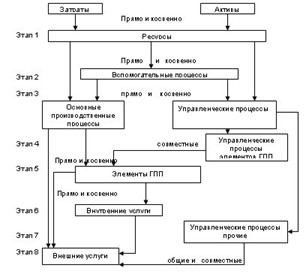 
      Форма             Перечень основных видов ресурсов и баз распределения
косвенных затрат и задействованных активов на ресурсы
      Примечание
      *прямое отнесение затрат, активов, амортизации
      ** косвенное распределение затрат, активов, амортизации
      Форма             Примерный перечень производственных процессов и баз
распределения затрат и задействованных активов,
сгруппированных по видам ресурсов
      Примечание:
      * - при отсутствии данных о фактическом % использования ресурсов, % использования ресурсов определяется на основе экспертных (оценочных) данных
      Форма             Перечень основных баз распределения затрат и
задействованных активов, связанных со вспомогательными
процессами
      Форма            
                                    Примерный перечень
                  баз распределения затрат и задействованных активов,
                  связанных с основными производственными процессами,
                                на услуги и элементы ГПП
      * при отсутствии данных по % занятости возможно использование экспертных (оценочных) данных при согласовании с уполномоченным органом
      Форма                    Перечень основных баз распределения
с элементов ГПП на услуги
      * при отсутствии данных по % занятости возможно использование экспертных (оценочных) данных при
      согласовании с уполномоченным органом
      Форма              Суммирование затрат и задействованных активов по
этапам предоставления внешних услуг и отнесения
внутренних услуг на внешние услуги
      Примечание
      *прямое и косвенное отнесение затрат и задействованных активов
      Форма            
      _________________________
      Наименование организации Распределение затрат и активов на виды ресурсов
за___________г.                                                       (тыс. тенге)
      * заполняется при косвенном распределении
            Руководитель ______________________ ____________________
                              Ф.И.О.                подпись
      М.П.
            Главный бухгалтер ______________________ ________________
                                    Ф.И.О.               подпись
      "_____"____________________г.
      Форма            
      ________________________
      Наименование организации Распределение затрат и задействованных активов,
сгруппированных на ресурсах, на производственные процессы
за__________г.                                                        (тыс. тенге)
      * заполняется при косвенном распределении
            Руководитель ______________________ ________________
                                Ф.И.О.               подпись
      М.П.
            Главный бухгалтер ______________ ___________________
                                    Ф.И.О.      подпись 
            "_____"__________г.
      Форма            
      ________________________
      Наименование организации Распределение затрат и задействованных активов, связанных
со вспомогательными процессами,
на основные производственные и управленческие процессы
за___________г.                                                       (тыс. тенге)
      * заполняется при косвенном распределении
            Руководитель ______________________ ____________________
                              Ф.И.О.                подпись
      М.П.
            Главный бухгалтер ______________________ ________________
                                    Ф.И.О.               подпись
      "_____"____________________г.
      Форма            
      ________________________
      Наименование организации Распределение затрат и задействованных активов,
связанных с основными производственными процессами,
на внешние услуги и элементы ГПП
за__________г.                                                (тыс.тенге)
      * заполняется при косвенном распределении
            Руководитель ______________________ ___________________
                                  Ф.И.О.             подпись
      М.П.
            Главный бухгалтер ______________________ ________________
                                  Ф.И.О.             подпись
      Форма            
      ________________________
      Наименование организации Распределение затрат и задействованных активов,
связанных с управленческими процессами элементов ГПП,
на соответствующие элементы ГПП
за___________г.                                                     (тыс.тенге)
      * заполняется при косвенном распределении
            Руководитель ______________________ ____________________
                              Ф.И.О.                 подпись
      М.П.
            Главный бухгалтер ______________________ ________________
                                    Ф.И.О.              подпись
      "_____"____________________г.
      Форма            
      ________________________
      Наименование организации Распределение затрат и задействованных активов,
сгруппированных по элементам ГПП, на внутренние
и внешние услуги за___________г.                                                       (тыс. тенге)
      * При использовании различных баз распределения, данные распределения представляются по каждой базе распределения
            Руководитель ______________________ ____________________
                              Ф.И.О.                 подпись
      М.П.
            Главный бухгалтер ______________________ ________________
                                    Ф.И.О.             подпись
      "_____"____________________г.
      Форма            
      ________________________
      Наименование организации Распределение затрат и активов, связанных с
управленческими процессами прочими, на внешние услуги
за___________г.                                                      (тыс. тенге)
            Руководитель ______________________ _____________________
                              Ф.И.О.                подпись
      М.П.
            Главный бухгалтер ______________________ ________________
                                   Ф.И.О.             подпись
             "___"_______ ____г.
      Форма            
      ________________________
      Наименование организации Распределение затрат и задействованных активов,
связанных с  внутренними и внешними услугами, на внешние услуги
за___________г.                                                      (тыс. тенге)
            Руководитель ______________________ ________________
                              Ф.И.О.                подпись
      М.П.
            Главный бухгалтер ______________________ ________________
                                      Ф.И.О.             подпись
      "_____"____________________г.
      Форма            
      _______________________
      Наименование организации Распределение затрат и задействованных активов,
связанных с оказанием услуг аэронавигации, на
регулируемые и нерегулируемые виды
внешних услуг аэронавигации
за___________г.                                                       (тыс. тенге)
            Руководитель ______________________ ________________
                              Ф.И.О.                 подпись
      М.П.
            Главный бухгалтер ______________________ ________________
                                    Ф.И.О.              подпись
      "_____"____________________г.
      Форма             Сведения о распределении доходов, затрат и
задействованных активов на внешние услуги субъектов
естественных монополий, оказывающие услуги аэронавигации
                              Отчетный период 20___ г.
      Индексcf1 : Аэронавигация – 1 
      Периодичность: Годовая 
      Представляют: Республиканское государственное предприятие "Казаэронавигация". 
      Куда представляется форма: В Агентство Республики Казахстан по регулированию естественных монополий
      Срок представления – не позднее 1 мая года следующего за отчетным годом
      __________________________
      Наименование организации
                                                      (тыс. тенге)
            Руководитель ______________________ _____________________
                               Ф.И.О.                   подпись
      М.П.
            Главный бухгалтер ______________________ ________________
                                    Ф.И.О.               подпись
      "_____"____________________г. Пояснение по заполнению формы, предназначенной для сбора
административных данных Сведения о предоставлении о
распределении доходов, затрат и задействованных активов на
внешние услуги субъектов естественных монополий, оказывающие
услуги аэронавигации
1. Общие указания
      Настоящее пояснение предназначено для подготовки субъектами естественных монополий, являющимися организацией по предоставлению услуг аэронавигации, годовой информации о распределении доходов, затрат и задействованных активов на внешние услуги субъектами естественной монополии, оказывающими услуги аэронавигации. В соответствии с пунктом 20 настоящих Правил организации представляющие услуги аэронавигации ежегодно не позднее 1 мая предоставляет в уполномоченный орган информацию о распределении доходов, затрат и задействованных активов на внешние услуги субъектами естественной монополии, оказывающими услуги аэронавигации с приложением обосновывающих материалов.
      Сведения подписывает первый руководитель или лицо, исполняющее его обязанности. 2. Пояснения по заполнению формы
      При заполнении формы Субъекту необходимо указать в левом верхнем углу наименование предприятия и его адрес.
      Указанная информация состоит из четырех разделов доходов, затрат, стоимости задействованных активов, амортизации.
      Доходы на внешние услуги аэронавигации:
      В строке 1 – указываются доходы на внешние услуги аэронавигации.
      Затраты на внешние услуги аэронавигации:
      В строке 2 - указываются прямые затраты (причинно-следственные связи с определенной услугой) на услуги;
      В строке 3 - указываются косвенные затраты (причинно-следственные связи одновременно с несколькими услугами) на услуги;
      В строке 4 - указываются совместные затраты на услуги;
      В строке 5 - указываются общие затраты на услуги;
      В строке 6 - указываются итоговые затраты.
      Стоимость задействованных активов:
      В строке 7 - указываются прямо задействованные на услуги (причинно-следственные связи с определенной услугой);
      В строке 8 - указываются косвенно задействованные на услуги (причинно-следственные связи одновременно с несколькими услугами);
      В строке 9 - указываются совместно задействованные на услуги;
      В строке 10 - указываются общие на услуги;
      В строке 11 - указывается итоговая стоимость задействованных активов.
      Амортизация:
      В строке 12 - указываются прямо задействованные на услуги (причинно-следственные связи с определенной услугой);
      В строке 13 - указываются косвенно задействованные на услуги (причинно-следственные связи одновременно с несколькими услугами);
      В строке 14 - указываются совместно задействованные на услуги;
      В строке 15 - указываются общие на услуги;
      В строке 16 - указывается итоговая амортизация.
      Финансовые показатели в стоимостном выражении заполняются в тысячах тенге без десятичного знака с учетом требований Особого порядка.
      Форма             Сведения о распределении доходов, затрат и задействованных
активов по группам производственных процессов субъектов
естественных монополий, оказывающие услуги аэронавигации Отчетный период 20___ г.
      Индекс: Аэронавигация – 2 
      Периодичность: Годовая
      Представляют: Республиканское государственное предприятие "Казаэронавигация".
      Куда представляется форма: В Агентство Республики Казахстан по регулированию естественных монополий
      Срок представления – не позднее 1 мая года следующего за отчетным годом
      __________________________
      Наименование организации
                                                      (тыс. тенге)
            Руководитель ______________________ ___________________
                              Ф.И.О.                 подпись
      М.П.
            Главный бухгалтер ______________________ ________________
                                        Ф.И.О.         подпись
      "_____"____________________г. Пояснение по заполнению формы, предназначенной для сбора административных данных Сведения о распределении доходов, затрат и задействованных активов по группам производственных процессов субъектов естественных монополий, оказывающие услуги аэронавигации
1. Общие указания
      Настоящее пояснение предназначено для подготовки субъектами естественных монополий, являющимися организацией по предоставлению услуг аэронавигации, годовой информации о распределении доходов, затрат и задействованных активов по группам производственных процессов субъектами естественной монополии, оказывающими услуги аэронавигации. В соответствии с пунктом 20 настоящих Правил организации представляющие услуги аэронавигации ежегодно не позднее 1 мая предоставляет в уполномоченный орган информацию о распределении доходов, затрат и задействованных активов по группам производственных процессов субъектами естественной монополии, оказывающими услуги аэронавигации с приложением обосновывающих материалов.
      Сведения подписывает первый руководитель или лицо, исполняющее его обязанности. 2. Пояснения по заполнению формы
      При заполнении формы Субъекту необходимо указать в левом верхнем углу наименование предприятия и его адрес.
      Указанная информация состоит из четырех разделов доходов, затрат, стоимость задействованных активов и амортизации.
      Доходы производственных процессов:
      В строке 1 – указываются доходы от оказания внешних услуг;
      В строке 2 – указываются доходы по трансфертным платежам; 
      В строке 3 – указываются итоговые доходы от производственных процессов.
      Затраты производственных процессов:
      В строке 4 – указываются затраты на оказание внешних услуг (без учета трансфертных платежей);
      В строке 5 – указываются затраты на оказание внутренних услуг;
      В строке 6 – указываются затраты по трансфертным платежам;
      В строке 7 – указываются итоговые затраты от производственных процессов.
      Стоимость задействованных активов:
      В строке 8 – указывается стоимость активов, задействованных в оказании внешних услуг (без учета активов, задействованных в оказании внутренних услуг);
      В строке 9 – указывается стоимость активов, задействованных в оказании внутренних услуг;
      В строке 10 – указывается стоимость активов, задействованных в потребляемых внутренних услугах;
      В строке 11 – указывается итоговая стоимость задействованных активов.
      Амортизация задействованных активов:
      В строке 12 – указывается амортизация активов задействованных в оказании внешних услуг (без учета активов, задействованных в оказании внутренних услуг);
      В строке 13 – указывается амортизация активов, задействованных в оказании внутренних услуг;
      В строке 14 – указывается амортизация активов, задействованных в потребляемых внутренних услугах;
      В строке 15 – указывается итоговая амортизация задействованных активов.
      Финансовые показатели в стоимостном выражении заполняются в тысячах тенге без десятичного знака с учетом требований Особого порядка. Перечень утративших силу некоторых нормативных правовых актов
Агентства Республики Казахстан по регулированию
естественных монополий
      1. Приказ Председателя Агентства Республики Казахстан по регулированию естественных монополий от 15 ноября 2004 года № 448-ОД "Об утверждении Правил ведения раздельного учета доходов, затрат и задействованных активов субъектами естественных монополий, оказывающими услуги аэронавигации" (зарегистрированный в Реестре государственной регистрации нормативных правовых актов за № 3277);
      2. Приказ Председателя Агентства Республики Казахстан по регулированию естественных монополий от 4 апреля 2007 года № 86-ОД "О внесении изменений и дополнений в приказ Председателя Агентства Республики Казахстан по регулированию естественных монополий от 15 ноября 2004 года № 448-ОД "Об утверждении Правил ведения раздельного учета доходов, затрат и задействованных активов субъектами естественной монополии, оказывающими услуги аэронавигации" (зарегистрированный в Реестре государственной регистрации нормативных правовых актов за № 4692, опубликованный в газете "Юридическая газета" от 22 июня 2007 года № 94 (1297));
      3. Пункт 2 Перечня изменений и дополнений, которые вносятся в некоторые приказы уполномоченного органа, осуществляющего руководство в сферах естественных монополий и регулируемых рынках, утвержденного приказом Председателя Агентства Республики Казахстан по регулированию естественных монополий от 13 февраля 2009 года № 42-ОД "О внесении изменений и дополнений в некоторые приказы уполномоченного органа, осуществляющего руководство в сферах естественных монополий и регулируемых рынках" (зарегистрированный в Реестре государственной регистрации нормативных правовых актов за № 5595, опубликованный в газете "Юридическая газета" от 10 апреля 2009 года № 53 (1650));
      4. Пункт 1 Перечня изменений и дополнений, которые вносятся в некоторые приказы Председателя Агентства Республики Казахстан по регулированию естественных монополий, утвержденного приказом Председателя Агентства Республики Казахстан по регулированию естественных монополий от 24 сентября 2010 года № 279-ОД "О внесении изменений и дополнений в некоторые приказы Председателя Агентства Республики Казахстан по регулированию естественных монополий" (зарегистрированный в Реестре государственной регистрации нормативных правовых актов за № 6567, опубликованный в газете "Казахстанская правда" от 30 октября 2010 года № 288-289 (26349-26350)).
					© 2012. РГП на ПХВ «Институт законодательства и правовой информации Республики Казахстан» Министерства юстиции Республики Казахстан
				
И.о. Председателя
А. Дуйсебаев
"СОГЛАСОВАНО":
Исполняющий обязанности
Министра транспорта и 
коммуникаций 
Республики Казахстан 
_______________С. Сарсенов
2 августа 2013 год
"СОГЛАСОВАНО":
Председатель Агентства
Республики Казахстан 
по статистике
_______________А. Смаилов
20 августа 2013 год
"СОГЛАСОВАНО":
Исполняющий обязанности 
Министра экономики и 
бюджетного планирования
Республики Казахстан 
_______________М. Кусаинов
9 августа 2013 год Утверждены
приказом и.о. Председателя
Агентства Республики Казахстан
по регулированию естественных монополий
от 31 июля 2013 года № 240-ОДПриложение 1
к Правилам ведения раздельного
учета доходов, затрат и задействованных
активов субъектами естественной монополии,
оказывающими услуги аэронавигацииПриложение 2
к Правилам ведения раздельного
учета доходов, затрат и задействованных
активов субъектами естественной монополии,
оказывающими услуги аэронавигации
Затраты и активы
Наименование базы распределения
Ресурсы
Ресурсы
Ресурсы
Ресурсы
Ресурсы
Ресурсы
Ресурсы
Затраты и активы
Наименование базы распределения
Машины и оборудова-
ние
Здания и
сооруже-
ния
Транс-
портные
средства
Прочие основные
средства
Немате-
риальные
активы
Персонал
Прочие
ресурсы
Затраты
Затраты
Затраты
Затраты
Затраты
Затраты
Затраты
Затраты
Затраты
Запчасти и материалы
Прямое отнесение на основе первичных документов (акты списания)
П
П
П
П
-
-
-
Электроэнергия
1. нормативная мощность, в кВт/час, и наработка, в часах;
2. фактические показания приборов учета, в кВт/час;
П,К
П,К
-
П,К
-
-
-
Топливо
1. фактическое потребление по данным первичных документов, в л; 2. нормативное потребление, в л;
П,К
П,К
П,К
-
-
-
-
Оплата труда
Прямое отнесение на основе первичных документов (начисления)
-
-
-
-
-
П
-
Отчисления от заработной платы
Затраты по оплате труда
-
-
-
-
-
П
-
Прочие на персонал
Численность работников
-
-
-
-
-
П,К
-
Подготовка кадров
Прямое отнесение на основе первичных документов
-
-
-
-
-
П
-
Ремонт
Прямое отнесение на основе первичных документов
(акты выполненных работ)
П
П
П
П
-
-
-
Коммунальные расходы
1. Прямое отнесение на основе приборов учета и первичных документов
-
П
-
-
-
-
-
Техобслуживание
Прямое отнесение на основе первичных документов
П
-
П
П
-
-
-
Облет радиотехни-
ческого оборудования
Прямое отнесение на основе первичных документов
П
-
-
-
-
-
-
Услуги АМСГ
Прямое отнесение на основе первичных документов
-
-
-
-
-
-
П
Документы аэронавигацион-
ной информации
Прямое отнесение на основе первичных документов
-
-
-
-
-
-
П
Аренда каналов связи
Прямое отнесение на основе первичных документов
-
-
-
-
-
-
П
Прочие расходы (дополнитель-
ная детализация)
В зависимости от вида расходов
П,К
П,К
П,К
П,К
П,К
П,К
П,К
Всего
Задействованные активы
Задействованные активы
Задействованные активы
Задействованные активы
Задействованные активы
Задействованные активы
Задействованные активы
Задействованные активы
Задействованные активы
Стоимость задействован-
ных активов
по отношению к элементам ГПП
П
П
П
П
П
-
-
Амортизация задействованных активов
Амортизация задействованных активов
Амортизация задействованных активов
Амортизация задействованных активов
Амортизация задействованных активов
Амортизация задействованных активов
Амортизация задействованных активов
Амортизация задействованных активов
Амортизация задействованных активов
Амортизация
Стоимость задействованных активов
П
П
П
П
П
-
-Приложение 3
к Правилам ведения раздельного
учета доходов, затрат и задействованных
активов субъектами естественной монополии,
оказывающими услуги аэронавигации
Бизнес-процессы
Ресурсы
Ресурсы
Ресурсы
Ресурсы
Ресурсы
Ресурсы
Ресурсы
Бизнес-процессы
Машины и оборудова-
ние
Здания и сооружения
Транспорт-
ные
средства
Прочие основные средства
Немате-
риальные активы
Персонал
Прочие ресурсы
Основные производственные процессы
Основные производственные процессы
Основные производственные процессы
Основные производственные процессы
Основные производственные процессы
Основные производственные процессы
Основные производственные процессы
Основные производственные процессы
Процессы, связанные с обслуживанием потребителей и предоставлением услуг (в разрезе услуг) К этим процессам относится работа с потребителями: получение заявок, их оформление, одобрение, заключение договоров, взаиморасчеты и т.п.; работа диспетчеров, аэронавигационного и телекоммуникацион-
ного оборудования (амортизация) и прочие, непосредствен-
но связанные с предоставлением услуг.
% исп*
площадь
Пробег или время
% исп
% исп
время
% исп
Процессы, связанные с содержанием и эксплуатацией оборудования (в разрезе элементов ГПП). К этим процессам относятся работа по управлению оборудованием, поддержанию оборудования в рабочем состоянии, техобслуживание, ремонт, осмотр и пр.
% исп
площадь
Пробег или время
% исп
% исп
время
% исп
Вспомогательные процессы
Вспомогательные процессы
Вспомогательные процессы
Вспомогательные процессы
Вспомогательные процессы
Вспомогательные процессы
Вспомогательные процессы
Вспомогательные процессы
Процессы, связанные с эксплуатацией зданий и сооружений
% исп
площадь
Пробег или время
% исп
% исп
время
% исп
Процессы, связанные с эксплуатацией транспорта
% исп
площадь
Пробег или время
% исп
% исп
время
% исп
Процессы, связанные с эксплуатацией вспомогательного оборудования
% исп
площадь
Пробег или время
% исп
% исп
время
% исп
Процессы, связанные с эксплуатацией прочих основных средств
% исп
площадь
Пробег или время
% исп
% исп
время
% исп
Снабжение
% исп
площадь
Пробег или время
% исп
% исп
время
% исп
Управленческие процессы
Управленческие процессы
Управленческие процессы
Управленческие процессы
Управленческие процессы
Управленческие процессы
Управленческие процессы
Управленческие процессы
Общее руководство
% исп*
площадь
Пробег или время
% исп
% исп
время
% исп
Учет и отчетность
% исп*
площадь
Пробег или время
% исп
% исп
время
% исп
Маркетинг
% исп*
площадь
Пробег или время
% исп
% исп
время
% испПриложение 4
к Правилам ведения раздельного
учета доходов, затрат и задействованных
активов субъектами естественной монополии,
оказывающими услуги аэронавигации
Основные производственные процессы и управленческие процессы
Вспомогательные процессы
Вспомогательные процессы
Вспомогательные процессы
Вспомогательные процессы
Вспомогательные процессы
Основные производственные процессы и управленческие процессы
Процессы, связанные с эксплуатацией зданий и сооружений
Процессы, связанные с эксплуатацией транспорта
Процессы, связанные с эксплуатацией вспомогатель-
ного оборудования
Процессы, связанные с эксплуатацией прочих основных средств
Снабжение
Основные производственные процессы
Основные производственные процессы
Основные производственные процессы
Основные производственные процессы
Основные производственные процессы
Основные производственные процессы
Процессы, связанные с обслуживанием потребителей и предоставлением услуг (в разрезе услуг)
площадь
Пробег или время
%
использования (наприм.
выходная мощность)
% использования (по детализации)
1) фактическое использование;
2) % использования (по детализации)
Процессы, связанные с эксплуатацией оборудования (в разрезе элементов ГПП)
площадь
Пробег или время
%
использования (наприм.
выходная мощность
% использования (по детализации)
1) фактическое использование;
2) % использования (по детализации)
Управленческие процессы
Управленческие процессы
Управленческие процессы
Управленческие процессы
Управленческие процессы
Управленческие процессы
Общее руководство
площадь
Пробег или время
-
% использования
(по детализации)
1) фактическое использование;
2) % использования (по детализации)
Учет и отчетность
площадь
Пробег или время
-
% использования
(по детализации)
1) фактическое использование;
2) % использования (по детализации)
Маркетинг
площадь
Пробег или время
-
% использования
(по детализации)
1) фактическое использование;
2) % использования (по детализации)Приложение 5
к Правилам ведения раздельного
учета доходов, затрат и задействованных
активов субъектами естественной монополии,
оказывающими услуги аэронавигации
Основные
производственные
процессы
Элементы ГПП и услуги:
Элементы ГПП и услуги:
Основные
производственные
процессы
Элементы ГПП
Внешние услуги
Процессы, связанные с обслуживанием потребителей и предоставлением услуг (в разрезе услуг)
1) по объемам услуг
2) % занятости
1) % занятости*
2) по объемам услуг
Процессы, связанные с эксплуатацией оборудования (в разрезе элементов ГПП)
% занятости*
-
ВсегоПриложение 6
к Правилам ведения раздельного
учета доходов, затрат и задействованных
активов субъектами естественной монополии,
оказывающими услуги аэронавигации
Элементы ГПП
Внешние и внутренние услуги
Внешние и внутренние услуги
Элементы ГПП
Внутренние услуги
Внешние услуги
ГПП "Планирование и управление воздушным движением"
1) прямое отнесение
2) косвенное отнесение:
по объему услуг или
по % занятости
1) прямое отнесение
2) косвенное отнесение:
по объему услуг или
по % занятости
ГПП "Прочая деятельность"
-
1) прямое отнесение
2) косвенное отнесение:
по объему услуг или
по % занятостиПриложение 7
к Правилам ведения раздельного
учета доходов, затрат и задействованных
активов субъектами естественной монополии,
оказывающими услуги аэронавигации
Внутренние и внешние услуги
Внутренние и внешние услуги
Внутренние и внешние услуги
Внешние услуги
Внутренние услуги ГПП "Планирование и управление воздушным движением"
Внешние услуги ГПП "Планирование и управление воздушным движением"
Внешние услуги ГПП "Прочая деятельность"
Внешние услуги ГПП "Планирование и управление воздушным движением", в том числе:
-
-
-
аэронавигационное обслуживание в воздушном пространстве Республики Казахстан:
П, К*
- регулируемые услуги аэронавигации
-
По объему услуг
-
- нерегулируемые услуги аэронавигации
-
По объему услуг
-
аэронавигационное обслуживание в районах аэродромов:
П, К*
- регулируемые услуги аэронавигации
По объему услуг
- нерегулируемые услуги аэронавигации
По объему услуг
Внешние услуги ГПП "Прочая деятельность"
П, К* в зависимости от услуги
-
П, К в зависимости от услугиПриложение 8
к Правилам ведения раздельного
учета доходов, затрат и задействованных
активов субъектами естественной монополии,
оказывающими услуги аэронавигации
Затраты и активы
Наименование базы распределения*
Ресурсы
Ресурсы
Ресурсы
Ресурсы
Ресурсы
Ресурсы
Ресурсы
Затраты и активы
Наименование базы распределения*
Машины и оборудова-
ние
Здания и сооруже-
ния
Транспорт-
ные средства
Прочие основные средства
Нематериаль-
ные активы
Персонал
Прочие ресурсы
Затраты
Затраты
Затраты
Затраты
Затраты
Затраты
Затраты
Затраты
Затраты
Запчасти и материалы
Электроэнергия
Топливо
Оплата труда
Отчисления 
Прочие на персонал
Ремонт
Коммунальные
расходы
Техобслуживание оборудования
Облет радиотехничес-
кого
оборудования
Услуги АМСГ
Документы аэронавигацион-
ной информации
Подготовка кадров
Прочие
Всего по  затратам
Задействованные активы
Задействованные активы
Задействованные активы
Задействованные активы
Задействованные активы
Задействованные активы
Задействованные активы
Задействованные активы
Задействованные активы
Стоимость задействованных активов
АмортизацияПриложение 9
к Правилам ведения раздельного
учета доходов, затрат и задействованных
активов субъектами естественной монополии,
оказывающими услуги аэронавигации
Ресурсы
Наименова-
ние базы распре-
деления*
Производственные процессы
Производственные процессы
Производственные процессы
Производственные процессы
Производственные процессы
Производственные процессы
Производственные процессы
Производственные процессы
Производственные процессы
Ресурсы
Наименова-
ние базы распре-
деления*
Основные Производственные
Основные Производственные
Основные Производственные
Вспомогательные
Вспомогательные
Вспомогательные
Управленческие
Управленческие
Управленческие
Ресурсы
Наименова-
ние базы распре-
деления*
Процесс 1
Процесс 2
Процесс №
Процесс 1
Процесс 2
Процесс M
Процесс 1
Процесс 2
Процесс К
Затраты
Затраты
Затраты
Затраты
Затраты
Затраты
Затраты
Затраты
Затраты
Затраты
Затраты
Машины и 
Здания и сооружения
Транспортные средства
Прочие основные средства
Нематериальные активы
Персонал
Прочие ресурсы
Итого затраты
Стоимость задействованных активов
Стоимость задействованных активов
Стоимость задействованных активов
Стоимость задействованных активов
Стоимость задействованных активов
Стоимость задействованных активов
Стоимость задействованных активов
Стоимость задействованных активов
Стоимость задействованных активов
Стоимость задействованных активов
Машины и оборудование
Здания и сооружения
Транспортные средства
Прочие основные средства
Нематериальные активы
Прочие ресурсы
Итого стоимость задействованных активов
Амортизация
Амортизация
Амортизация
Амортизация
Амортизация
Амортизация
Амортизация
Амортизация
Амортизация
Амортизация
Машины и оборудование
Здания и сооружения
Транспортные средства
Прочие основные средства
Нематериальные активы
Прочие ресурсы
Итого амортизацияПриложение 10
к Правилам ведения раздельного
учета доходов, затрат и задействованных
активов субъектами естественной монополии,
оказывающими услуги аэронавигации
Вспомогательные процессы
Наименование базы распределения
Производственные процессы
Производственные процессы
Производственные процессы
Производственные процессы
Производственные процессы
Производственные процессы
Производственные процессы
Производственные процессы
Вспомогательные процессы
Наименование базы распределения
Основные производственные
Основные производственные
Основные производственные
Основные производственные
Управленческие
Управленческие
Управленческие
Управленческие
Вспомогательные процессы
Наименование базы распределения
Процесс 1
Процесс 2
Процесс №
Процесс 1
Процесс 2
Процесс К
Затраты
Затраты
Затраты
Затраты
Затраты
Затраты
Затраты
Затраты
Затраты
Затраты
Процесс 1
Процесс 2
Процесс М
Итого затраты
Стоимость задействованных активов
Стоимость задействованных активов
Стоимость задействованных активов
Стоимость задействованных активов
Стоимость задействованных активов
Стоимость задействованных активов
Стоимость задействованных активов
Стоимость задействованных активов
Стоимость задействованных активов
Стоимость задействованных активов
Процесс 1
Процесс 2
Процесс М
Итого стоимость задействованных активов
Амортизация
Амортизация
Амортизация
Амортизация
Амортизация
Амортизация
Амортизация
Амортизация
Амортизация
Амортизация
Процесс 1
Процесс 2
Процесс М
Итого амортизацияПриложение 11
к Правилам ведения раздельного
учета доходов, затрат и задействованных
активов субъектами естественной монополии,
оказывающими услуги аэронавигации
Основные производственные процессы
Элементы ГПП
Элементы ГПП
Элементы ГПП
Элементы ГПП
Элементы ГПП
Внешние услуги
Внешние услуги
Внешние услуги
Внешние услуги
Внешние услуги
Основные производственные процессы
Наименова-
ние базы распре-
деления*
Элемент ГПП 1
Элемент ГПП 2
Элемент ГПП Т
Наименова-
ние базы распре-
деления*
Услуга 1
Услуга 2
Услуга S
Затраты
Затраты
Затраты
Затраты
Затраты
Затраты
Затраты
Затраты
Затраты
Затраты
Процесс 1
Процесс 2
Процесс №
Итого затраты
Стоимость задействованных активов
Стоимость задействованных активов
Стоимость задействованных активов
Стоимость задействованных активов
Стоимость задействованных активов
Стоимость задействованных активов
Стоимость задействованных активов
Стоимость задействованных активов
Стоимость задействованных активов
Стоимость задействованных активов
Процесс 1
Процесс 2
Процесс №
Итого стоимость задействованных активов
Амортизация
Амортизация
Амортизация
Амортизация
Амортизация
Амортизация
Амортизация
Амортизация
Амортизация
Амортизация
Процесс 1
Процесс 2
Процесс №
Итого амортизацияПриложение 12
к Правилам ведения раздельного
учета доходов, затрат и задействованных
активов субъектами естественной монополии,
оказывающими услуги аэронавигации
Управленческие процессы элементов ГПП
Элементы ГПП
Элементы ГПП
Элементы ГПП
Элементы ГПП
Элементы ГПП
Элементы ГПП
Элементы ГПП
Элементы ГПП
Элементы ГПП
Элементы ГПП
Управленческие процессы элементов ГПП
Наименование базы распределения*
Элемент ГПП 1
Элемент ГПП 2
Элемент ГПП Т
Затраты
Затраты
Затраты
Затраты
Затраты
Затраты
Затраты
Затраты
Затраты
Затраты
Процесс 1
Процесс 2
Процесс Р
Итого затраты
Стоимость задействованных активов
Стоимость задействованных активов
Стоимость задействованных активов
Стоимость задействованных активов
Стоимость задействованных активов
Стоимость задействованных активов
Стоимость задействованных активов
Стоимость задействованных активов
Стоимость задействованных активов
Стоимость задействованных активов
Процесс 1
Процесс 2
Процесс Р
Итого стоимость задействованных активов
Амортизация
Амортизация
Амортизация
Амортизация
Амортизация
Амортизация
Амортизация
Амортизация
Амортизация
Амортизация
Процесс 1
Процесс 2
Процесс Р
Итого амортизацияПриложение 13
к Правилам ведения раздельного
учета доходов, затрат и задействованных
активов субъектами естественной монополии,
оказывающими услуги аэронавигации
Элементы ГПП
Наименование базы распределения*
Элементы ГПП
Наименование базы распределения*
Внутренние услуги ГПП "Планирование и управление воздушным движением"
Внутренние услуги ГПП "Планирование и управление воздушным движением"
Внутренние услуги ГПП "Планирование и управление воздушным движением"
Внутренние услуги ГПП "Планирование и управление воздушным движением"
Внешние услуги ГПП "Планирование и управление воздушным движением"
Внешние услуги ГПП "Планирование и управление воздушным движением"
Внешние услуги ГПП "Планирование и управление воздушным движением"
Внешние услуги ГПП "Планирование и управление воздушным движением"
Внешние услуги ГПП "Прочая деятельность"
Внешние услуги ГПП "Прочая деятельность"
Внешние услуги ГПП "Прочая деятельность"
Внешние услуги ГПП "Прочая деятельность"
Элементы ГПП
Наименование базы распределения*
Услуга
1
Услуга
2
Услуга
3
…
Услуга
1
Услуга
2
Услуга
3
…
Услуга
1
Услуга
2
Услуга
3
…
Затраты
Затраты
Затраты
Затраты
Затраты
Затраты
Затраты
Затраты
Затраты
Затраты
Затраты
Затраты
Затраты
Затраты
Элементы ГПП "Планирование и управление воздушным движением":
Элемент 1
Элемент 2
Элемент Т
Элементы ГПП "Прочая деятельность"
Элемент 1
Элемент 2
Элемент К
Итого затраты
Стоимость задействованных активов
Стоимость задействованных активов
Стоимость задействованных активов
Стоимость задействованных активов
Стоимость задействованных активов
Стоимость задействованных активов
Стоимость задействованных активов
Стоимость задействованных активов
Стоимость задействованных активов
Стоимость задействованных активов
Стоимость задействованных активов
Стоимость задействованных активов
Стоимость задействованных активов
Стоимость задействованных активов
Элементы ГПП "Планирование и управление воздушным движением":
Элемент 1
Элемент 2
Элемент Т
Элементы ГПП "Прочая деятельность"
Элемент 1
Элемент 2
Элемент К
Итого стоимость  задействован-
ных активов
Амортизация
Амортизация
Амортизация
Амортизация
Амортизация
Амортизация
Амортизация
Амортизация
Амортизация
Амортизация
Амортизация
Амортизация
Амортизация
Амортизация
Элементы ГПП "Планирование и управление воздушным движением":
Элемент 1
Элемент 2
Элемент Т
Элементы ГПП "Прочая деятельность"
Элемент 1
Элемент 2
Элемент К
Итого амортизацияПриложение 14
к Правилам ведения раздельного
учета доходов, затрат и задействованных
активов субъектами естественной монополии,
оказывающими услуги аэронавигации
Управленческие процессы прочие
Наименование базы распределе-
ния
Внешние услуги ГПП "Планирование и управление воздушным движением"
Внешние услуги ГПП "Планирование и управление воздушным движением"
Внешние услуги ГПП "Планирование и управление воздушным движением"
Внешние услуги ГПП "Планирование и управление воздушным движением"
Внешние услуги ГПП "Планирование и управление воздушным движением"
Внешние услуги ГПП "Планирование и управление воздушным движением"
Внешние услуги ГПП "Прочая деятельность"
Внешние услуги ГПП "Прочая деятельность"
Внешние услуги ГПП "Прочая деятельность"
Внешние услуги ГПП "Прочая деятельность"
Внешние услуги ГПП "Прочая деятельность"
Внешние услуги ГПП "Прочая деятельность"
Управленческие процессы прочие
Наименование базы распределе-
ния
Услуга 1
Услуга 2
Услуга 3
Услуга 4
Услуга 5
…
Услуга 1
Услуга 2
Услуга 3
Услуга 4
Услуга 5
…
Совместные затраты
Совместные затраты
Совместные затраты
Совместные затраты
Совместные затраты
Совместные затраты
Совместные затраты
Совместные затраты
Совместные затраты
Совместные затраты
Совместные затраты
Совместные затраты
Совместные затраты
Процесс 1
Процесс 2
Процесс G
Итого затраты
Стоимость совместно задействованных активов
Стоимость совместно задействованных активов
Стоимость совместно задействованных активов
Стоимость совместно задействованных активов
Стоимость совместно задействованных активов
Стоимость совместно задействованных активов
Стоимость совместно задействованных активов
Стоимость совместно задействованных активов
Стоимость совместно задействованных активов
Стоимость совместно задействованных активов
Стоимость совместно задействованных активов
Стоимость совместно задействованных активов
Процесс 1
Процесс 2
Процесс G
Итого стоимость активов
Амортизация совместно задействованных активов
Амортизация совместно задействованных активов
Амортизация совместно задействованных активов
Амортизация совместно задействованных активов
Амортизация совместно задействованных активов
Амортизация совместно задействованных активов
Амортизация совместно задействованных активов
Амортизация совместно задействованных активов
Амортизация совместно задействованных активов
Амортизация совместно задействованных активов
Амортизация совместно задействованных активов
Амортизация совместно задействованных активов
Амортизация совместно задействованных активов
Процесс 1
Процесс 2
Процесс G
Итого амортизация
Общие затраты
Общие затраты
Общие затраты
Общие затраты
Общие затраты
Общие затраты
Общие затраты
Общие затраты
Общие затраты
Общие затраты
Общие затраты
Общие затраты
Общие затраты
Процесс 1
Процесс 2
Процесс G
Итого затраты
Стоимость общих активов
Стоимость общих активов
Стоимость общих активов
Стоимость общих активов
Стоимость общих активов
Стоимость общих активов
Стоимость общих активов
Стоимость общих активов
Стоимость общих активов
Стоимость общих активов
Стоимость общих активов
Стоимость общих активов
Стоимость общих активов
Стоимость общих активов
Процесс 1
Процесс 2
Процесс G
Итого стоимость активов
Амортизация общих активов
Амортизация общих активов
Амортизация общих активов
Амортизация общих активов
Амортизация общих активов
Амортизация общих активов
Амортизация общих активов
Амортизация общих активов
Амортизация общих активов
Амортизация общих активов
Амортизация общих активов
Амортизация общих активов
Амортизация общих активов
Амортизация общих активов
Процесс 1
Процесс 2
Процесс G
Итого амортизацияПриложение 15
к Правилам ведения раздельного
учета доходов, затрат и задействованных
активов субъектами естественной монополии,
оказывающими услуги аэронавигации
Внутренние и внешние услуги
Внешние услуги
Внешние услуги
Внешние услуги
Внешние услуги
Внешние услуги
Внешние услуги
Внешние услуги
Внешние услуги
Внешние услуги
Внешние услуги
Внешние услуги
Внешние услуги
Внутренние и внешние услуги
Внешние услуги ГПП "Планирование и управление воздушным движением"
Внешние услуги ГПП "Планирование и управление воздушным движением"
Внешние услуги ГПП "Планирование и управление воздушным движением"
Внешние услуги ГПП "Планирование и управление воздушным движением"
Внешние услуги ГПП "Планирование и управление воздушным движением"
Внешние услуги ГПП "Планирование и управление воздушным движением"
Внешние услуги ГПП "Прочая деятельность"
Внешние услуги ГПП "Прочая деятельность"
Внешние услуги ГПП "Прочая деятельность"
Внешние услуги ГПП "Прочая деятельность"
Внешние услуги ГПП "Прочая деятельность"
Внешние услуги ГПП "Прочая деятельность"
Внутренние и внешние услуги
аэронавигацион-
ное обслуживание в воздушном пространстве Республики Казахстан
аэронавигацион-
ное обслуживание в воздушном пространстве Республики Казахстан
аэронавигацион-
ное обслуживание в воздушном пространстве Республики Казахстан
аэронавигацион-
ное обслуживание в районах аэродромов
аэронавигацион-
ное обслуживание в районах аэродромов
аэронавигацион-
ное обслуживание в районах аэродромов
Услуга
1
Услуга
2
Услуга 3
Услуга
4
Услуга
5
…
Затраты
Затраты
Затраты
Затраты
Затраты
Затраты
Затраты
Затраты
Затраты
Затраты
Затраты
Затраты
Затраты
Внутренние услуги ГПП "Планирование и управление воздушным движением":
1
2
3
…
Внешние услуги ГПП "Планирование и управление воздушным движением":
1
2
3
…
Внешние услуги ГПП "Прочая деятельность":
1
2
3
…
Итого затраты
Стоимость задействованных активов
Стоимость задействованных активов
Стоимость задействованных активов
Стоимость задействованных активов
Стоимость задействованных активов
Стоимость задействованных активов
Стоимость задействованных активов
Стоимость задействованных активов
Стоимость задействованных активов
Стоимость задействованных активов
Стоимость задействованных активов
Стоимость задействованных активов
Стоимость задействованных активов
Внутренние услуги ГПП "Планирование и управление воздушным движением":
1
2
3
…
Внешние услуги ГПП "Планирование и управление воздушным движением":
1
2
3
…
Внешние услуги ГПП "Прочая деятельность":
1
2
3
…
Итого стоимость задействованных активов
Амортизация
Амортизация
Амортизация
Амортизация
Амортизация
Амортизация
Амортизация
Амортизация
Амортизация
Амортизация
Амортизация
Амортизация
Амортизация
Внутренние услуги ГПП "Планирование и управление воздушным движением":
1
2
3
…
Внешние услуги ГПП "Планирование и управление воздушным движением":
1
2
3
…
Внешние услуги ГПП "Прочая деятельность":
1
2
3
…
Итого амортизацияПриложение 16
к Правилам ведения раздельного
учета доходов, затрат и задействованных
активов субъектами естественной монополии,
оказывающими услуги аэронавигации
Внешние услуги аэронавигации
Регулируемые и нерегулируемые услуги аэронавигации
Регулируемые и нерегулируемые услуги аэронавигации
Регулируемые и нерегулируемые услуги аэронавигации
Регулируемые и нерегулируемые услуги аэронавигации
Регулируемые и нерегулируемые услуги аэронавигации
Регулируемые и нерегулируемые услуги аэронавигации
Регулируемые и нерегулируемые услуги аэронавигации
Регулируемые и нерегулируемые услуги аэронавигации
Внешние услуги аэронавигации
Регулируемые услуги
Регулируемые услуги
Регулируемые услуги
Регулируемые услуги
Нерегулируемые услуги
Нерегулируемые услуги
Нерегулируемые услуги
Нерегулируемые услуги
Внешние услуги аэронавигации
Услуга 1
Услуга 2
Услуга 3
…
Услуга 1
Услуга 2
Услуга 3
…
Затраты
Затраты
Затраты
Затраты
Затраты
Затраты
Затраты
Затраты
Затраты
аэронавигационное обслуживание в воздушном пространстве Республики Казахстан
аэронавигационное обслуживание в районах аэродромов
Итого затраты
Стоимость задействованных активов
Стоимость задействованных активов
Стоимость задействованных активов
Стоимость задействованных активов
Стоимость задействованных активов
Стоимость задействованных активов
Стоимость задействованных активов
Стоимость задействованных активов
Стоимость задействованных активов
аэронавигационное обслуживание в воздушном пространстве Республики Казахстан
аэронавигационное обслуживание в районах аэродромов
Итого стоимость задействованных активов
Амортизация
Амортизация
Амортизация
Амортизация
Амортизация
Амортизация
Амортизация
Амортизация
Амортизация
аэронавигационное обслуживание в воздушном пространстве Республики Казахстан
аэронавигационное обслуживание в районах аэродромов
Итого амортизацияПриложение 17
к Правилам ведения раздельного
учета доходов, затрат и задействованных
активов субъектами естественной монополии,
оказывающими услуги аэронавигации
Доходы, затраты и задейст-
вованные активы
Внешние услуги
Внешние услуги
Внешние услуги
Внешние услуги
Внешние услуги
Внешние услуги
Внешние услуги
Внешние услуги
Внешние услуги
Внешние услуги
Внешние услуги
Внешние услуги
Итого
Доходы, затраты и задейст-
вованные активы
Внешние услуги группы производственных процессов "Планирование и управление воздушным движением"
Внешние услуги группы производственных процессов "Планирование и управление воздушным движением"
Внешние услуги группы производственных процессов "Планирование и управление воздушным движением"
Внешние услуги группы производственных процессов "Планирование и управление воздушным движением"
Внешние услуги группы производственных процессов "Планирование и управление воздушным движением"
Внешние услуги группы производственных процессов "Планирование и управление воздушным движением"
Внешние услуги группы производственных процессов "Прочая деятельность"
Внешние услуги группы производственных процессов "Прочая деятельность"
Внешние услуги группы производственных процессов "Прочая деятельность"
Внешние услуги группы производственных процессов "Прочая деятельность"
Внешние услуги группы производственных процессов "Прочая деятельность"
Внешние услуги группы производственных процессов "Прочая деятельность"
Итого
Доходы, затраты и задейст-
вованные активы
Регули-
руемая услуга 1
Регули-
руемая услуга 2
Регули-
руемая услуга 3
Регули-
руемая услуга 4
Регули-
руемая услуга 5
Нерегулируемые услуги
Регули-
руемая
услуга
1
Регули-
руемая услуга 2
Регулируемая услуга 3
Регули-
руемая услуга
4
Регули-
руемая услуга
5
Нерегули-
руемые услуги
Итого
Доходы
Доходы
Доходы
Доходы
Доходы
Доходы
Доходы
Доходы
Доходы
Доходы
Доходы
Доходы
Доходы
Доходы
Доходы
Затраты
Затраты
Затраты
Затраты
Затраты
Затраты
Затраты
Затраты
Затраты
Затраты
Затраты
Затраты
Затраты
Затраты
Прямые на услуги
Косвен-
ные на услуги
Совмест-
ные на услуги
Общие на услуги
Итого Затраты
Стоимость задействованных активов
Стоимость задействованных активов
Стоимость задействованных активов
Стоимость задействованных активов
Стоимость задействованных активов
Стоимость задействованных активов
Стоимость задействованных активов
Стоимость задействованных активов
Стоимость задействованных активов
Стоимость задействованных активов
Стоимость задействованных активов
Стоимость задействованных активов
Стоимость задействованных активов
Стоимость задействованных активов
Прямо  задействован-
ные на услуги
Косвенно задействован-
ные на услуги
Совместно задействован-
ные на услуги
Общие на услуги
Итого стоимость задействован-
ных активов
Амортизация
Амортизация
Амортизация
Амортизация
Амортизация
Амортизация
Амортизация
Амортизация
Амортизация
Амортизация
Амортизация
Амортизация
Амортизация
Амортизация
Прямо задействованные на услуги
Косвенно задейст-
вованные на услуги
Совместно задействован-
ные на услуги
Общие на услуги
Итого амортиза-
цияПриложение 18
к Правилам ведения раздельного
учета доходов, затрат и задействованных
активов субъектами естественной монополии,
оказывающими услуги аэронавигации
Доходы, затраты и задействованные активы
Группы производственных процессов
Группы производственных процессов
Доходы, затраты и задействованные активы
группы производственных процессов "Планирование и управление воздушным движением"
группы производственных процессов "Прочая деятельность"
Доходы
Доходы
Доходы
Доходы от оказания внешних услуг
Доходы по трансфертным платежам
Итого доходы
Затраты
Затраты
Затраты
Затраты на оказание внешних услуг (без учета трансфертных платежей)
Затраты на оказание внутренних услуг
Затраты по трансфертным платежам
Итого затраты
Стоимость задействованных активов
Стоимость задействованных активов
Стоимость задействованных активов
Стоимость активов, задействованных в оказании внешних услуг (без учета активов, задействованных в оказании внутренних услуг)
Стоимость активов, задействованных в оказании внутренних услуг
Стоимость активов, задействованных в потребляемых внутренних услугах
Итого стоимость задействованных активов
Амортизация
Амортизация
Амортизация
Амортизация активов задействованных в оказании внешних услуг (без учета активов, задействованных в оказании внутренних услуг)
Амортизация активов, задействованных в оказании внутренних услуг
Амортизация активов, задействованных в потребляемых внутренних услугах 
Итого амортизацияПриложение
к приказу и.о. Председателя
Агентства Республики Казахстан
по регулированию естественных
монополий от 31 июля 2013 года № 240-ОД